REPUBLIC OF ALBANIACENTRAL ELCTION COMMISSIOND E C I S I O NFOR THE APPROVAL OF MODELS OF THE SECURITY CODES TO BE USED IN THE PALIAMENTARY ELECTIONS OF 23 JUNE 2013The Central Election Commission in its meeting on 08.01.2013, with the participation of:Lefterije	LLESHI (LUZI)-		ChairwomanDenar 		BIBA-				Vice ChairmanAlbana		SHTYLLA -			MemberHysen 		OSMANAJ-			Member Ilirjan		MUHO-				MemberJani 		JANI-				MemberVera		SHTJEFNI-			Memberexamined the issue with OBJECT:	            for the approval of the models of security codes to be used in the    	parliamentary elections  dated June 23, 2013LEGAL BASIS:                 Article 23, paragraph 1 / a, Article 99 (2), (b), Article 100, paragraph 4 of Law no. 10019, dated 29.12.2008 "The Electoral Code of the Republic of Albania, changed.The Central Election Commission after examining the submitted documentation and hearing the discussions of the participants;NOTES:Article 99, paragraph 2 / b, 100, paragraph 4 of Law no. 10019, dated 29.12.2008 "The Electoral Code of the Republic of Albania", changed, determined the obligation of the CEC to send the CEAZs headquarters sufficient number of security codes, and delivery and their use procedures .the ballot box and that election materials are sealed with the special security seal / codes. As a component identifier is a unique six-digit number. Used stamps for Local Elections 2011, were white colored and their composition of steel cable, makes them very safe. This model-seal security code is used by the CEC since the 2005 elections and the experience so far has proved to be a safe material and avoids interference in the ballot box or box of election materials damaging these codes.A part of the security codes used in previous elections have been stored in the warehouse of the CEC. These codes can not be used for the 2013 Parliamentary elections, as it may pose a risk for duplication of the serial numbers that these codes have. For this reason, the model of these security seals / codes,  becomes necessary buying new codes with other elements of security.Given that the Election Code determines that stock codes that are sent to each polling station should have a different color, they can be covered by the amount that is stored to the warehouse the CEC. Regarding the color of the stamp, is proposed to be GREY, since the color is not used in previous elections.FOR THESE REASONS:The Central Election Commission under Article 23, paragraph 1 / a, Article 99 paragraph 2 / b, and Article 100, paragraph 4 of Law 10019, dated 29.12.2008 "The Electoral Code of the Republic of Albania", changedD E C I D E D:the approval of the Type of stamp with security codes for the closing of ballot boxes and election materials boxes, similar to that used in the 2011 Local Elections in accordance with attachment 1, attached to this decision.Seals with the security codes to be used in the 2013 parliamentary elections to be new in deep gray color.		The  backup Seals with safety codes that will be sent to the polling stations are to be new and have a yellow phosphor color.This decision shall enter into force immediately.Lefterije	LLESHI (LUZI)-		ChairwomanDenar 		BIBA-				Vice ChairmanAlbana		SHTYLLA -			MemberHysen 		OSMANAJ-			Member Ilirjan		MUHO-				MemberJani 		JANI-				MemberVera		SHTJEFNI-			MemberRELATION 1Metal seal model with security codes: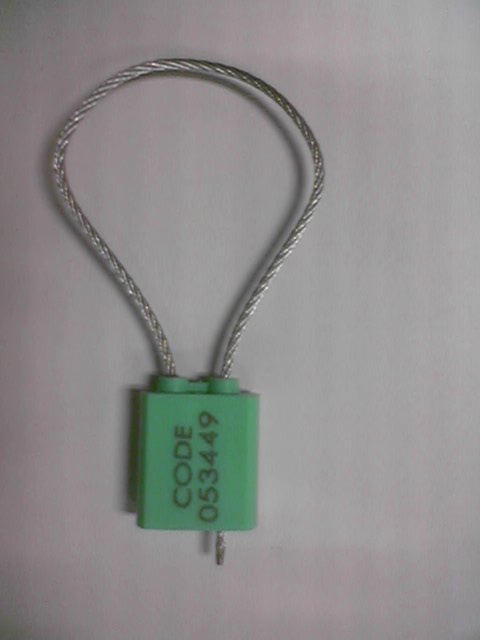 